DSC Change Completion Report (CCR)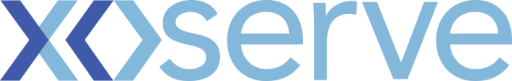 Please send completed form to: box.xoserve.portfoliooffice@xoserve.comDocument Version HistoryTemplate Version HistoryChange TitleNDM Sample Data – Mod 0654 DeliveryChange reference number (XRN)4770Xoserve Project Manager  Jason SinghEmail addressjason.singh@xoserve.comContact number0121 623 285Target Change Management Committee date08/05/2019Date of Solution Implementation23/04/2019Section 1: Overview of Change DeliverySection 1: Overview of Change DeliveryFollowing the approval of Modification 0654S / IGT110V - Mandating the provision of NDM sample data; this XRN has been created to deliver the system and reporting requirements.  In summary the modification requirements are (refer to mod for full details): Data cuts are to be provided to the CDSP in line with one of the following submission frequencies:  Monthly – By the 5th BD of each month (CDSPs preferred option to support continuous review of algorithm performance) Quarterly – By the 5th BD of January, April, July and October each year Twice Yearly – By the 5th BD of April and October each year The format used is that outlined in Mod 0654 and in line with the Third Party Supplied NDM Sample Data Guidance and File Format Document and with the specified file naming to the specified mailbox  The sample is a cross section of all EUCs or the single EUC held by that Shipper where they are >25k supply points and cover GT and IGT where applicable  A PAC report is to be provided to monitor Shipper participation and ensure the data is provided in a timely manner The report will be run a minimum of twice a year with the opportunity for PAC to request adhoc reports Reports will be run no later than 1st May and 1st November  Where a Shipper as >25,000 and hasn’t submitted either a monthly, quarterly or twice yearly sample they will be included in the report and will have a 0% shown for their submission Where the Shipper provides a monthly or quarterly sample the report will show the latest submissions information.The change was delivered to the agreed scope via a BO report via modification to UKLink to the baselined plan.   Following the approval of Modification 0654S / IGT110V - Mandating the provision of NDM sample data; this XRN has been created to deliver the system and reporting requirements.  In summary the modification requirements are (refer to mod for full details): Data cuts are to be provided to the CDSP in line with one of the following submission frequencies:  Monthly – By the 5th BD of each month (CDSPs preferred option to support continuous review of algorithm performance) Quarterly – By the 5th BD of January, April, July and October each year Twice Yearly – By the 5th BD of April and October each year The format used is that outlined in Mod 0654 and in line with the Third Party Supplied NDM Sample Data Guidance and File Format Document and with the specified file naming to the specified mailbox  The sample is a cross section of all EUCs or the single EUC held by that Shipper where they are >25k supply points and cover GT and IGT where applicable  A PAC report is to be provided to monitor Shipper participation and ensure the data is provided in a timely manner The report will be run a minimum of twice a year with the opportunity for PAC to request adhoc reports Reports will be run no later than 1st May and 1st November  Where a Shipper as >25,000 and hasn’t submitted either a monthly, quarterly or twice yearly sample they will be included in the report and will have a 0% shown for their submission Where the Shipper provides a monthly or quarterly sample the report will show the latest submissions information.The change was delivered to the agreed scope via a BO report via modification to UKLink to the baselined plan.   Section 2: Confirmed Funding ArrangementsSection 2: Confirmed Funding ArrangementsSection 3: Provide a summary of any agreed scope changesSection 3: Provide a summary of any agreed scope changesN/A – Project was delivered to the agreed scopeN/A – Project was delivered to the agreed scopeSection 4: Detail any changes to the Xoserve Service DescriptionSection 4: Detail any changes to the Xoserve Service DescriptionNA NA Section 5: Provide details of any revisions to the text of the UK Link ManualSection 5: Provide details of any revisions to the text of the UK Link Manual N/A N/ASection 6: Lessons LearntSection 6: Lessons LearntNone currently identifiedNone currently identifiedVersionStatusDateAuthor(s)Summary of ChangesV0.1Draft30/04/19Stacey GearingV1.0Approved 30/04/19Stacey Gearing Minor modifications following PDS review / approvalVersionStatusDateAuthor(s)Summary of Changes2.0Approved17/07/18Rebecca PerkinsTemplate approved at ChMC on 11th July3.0Approved19/12/18Heather SpensleyMoved onto Xoserve’s new Word template in line with new branding